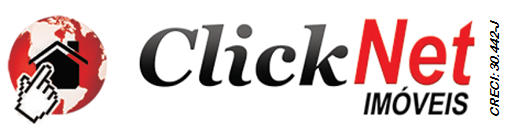 PROPOSTA DE LOCAÇÃO - PESSOA JURÍDICACorretor: _________________________PROPOSTA DE LOCAÇÃO - PESSOA JURÍDICACorretor: _________________________PROPOSTA DE LOCAÇÃO - PESSOA JURÍDICACorretor: _________________________PROPOSTA DE LOCAÇÃO - PESSOA JURÍDICACorretor: _________________________PROPOSTA DE LOCAÇÃO - PESSOA JURÍDICACorretor: _________________________PROPOSTA DE LOCAÇÃO - PESSOA JURÍDICACorretor: _________________________PROPOSTA DE LOCAÇÃO - PESSOA JURÍDICACorretor: _________________________PROPOSTA DE LOCAÇÃO - PESSOA JURÍDICACorretor: _________________________PROPOSTA DE LOCAÇÃO - PESSOA JURÍDICACorretor: _________________________PROPOSTA DE LOCAÇÃO - PESSOA JURÍDICACorretor: _________________________PROPOSTA DE LOCAÇÃO - PESSOA JURÍDICACorretor: _________________________PROPOSTA DE LOCAÇÃO - PESSOA JURÍDICACorretor: _________________________PROPOSTA DE LOCAÇÃO - PESSOA JURÍDICACorretor: _________________________PROPOSTA DE LOCAÇÃO - PESSOA JURÍDICACorretor: _________________________PROPOSTA DE LOCAÇÃO - PESSOA JURÍDICACorretor: _________________________PROPOSTA DE LOCAÇÃO - PESSOA JURÍDICACorretor: _________________________PROPOSTA DE LOCAÇÃO - PESSOA JURÍDICACorretor: _________________________PROPOSTA DE LOCAÇÃO - PESSOA JURÍDICACorretor: _________________________PROPOSTA DE LOCAÇÃO - PESSOA JURÍDICACorretor: _________________________PROPOSTA DE LOCAÇÃO - PESSOA JURÍDICACorretor: _________________________PROPOSTA DE LOCAÇÃO - PESSOA JURÍDICACorretor: _________________________PROPOSTA DE LOCAÇÃO - PESSOA JURÍDICACorretor: _________________________PROPOSTA DE LOCAÇÃO - PESSOA JURÍDICACorretor: _________________________PROPOSTA DE LOCAÇÃO - PESSOA JURÍDICACorretor: _________________________PROPOSTA DE LOCAÇÃO - PESSOA JURÍDICACorretor: _________________________PROPOSTA DE LOCAÇÃO - PESSOA JURÍDICACorretor: _________________________PROPOSTA DE LOCAÇÃO - PESSOA JURÍDICACorretor: _________________________PROPOSTA DE LOCAÇÃO - PESSOA JURÍDICACorretor: _________________________PROPOSTA DE LOCAÇÃO - PESSOA JURÍDICACorretor: _________________________PROPOSTA DE LOCAÇÃO - PESSOA JURÍDICACorretor: _________________________PROPOSTA DE LOCAÇÃO - PESSOA JURÍDICACorretor: _________________________PROPOSTA DE LOCAÇÃO - PESSOA JURÍDICACorretor: _________________________PROPOSTA DE LOCAÇÃO - PESSOA JURÍDICACorretor: _________________________PROPOSTA DE LOCAÇÃO - PESSOA JURÍDICACorretor: _________________________IMÓVEL OBJETO DA PRESENTE PROPOSTAIMÓVEL OBJETO DA PRESENTE PROPOSTAIMÓVEL OBJETO DA PRESENTE PROPOSTAIMÓVEL OBJETO DA PRESENTE PROPOSTAIMÓVEL OBJETO DA PRESENTE PROPOSTAIMÓVEL OBJETO DA PRESENTE PROPOSTAIMÓVEL OBJETO DA PRESENTE PROPOSTAIMÓVEL OBJETO DA PRESENTE PROPOSTAIMÓVEL OBJETO DA PRESENTE PROPOSTAIMÓVEL OBJETO DA PRESENTE PROPOSTAIMÓVEL OBJETO DA PRESENTE PROPOSTAIMÓVEL OBJETO DA PRESENTE PROPOSTAIMÓVEL OBJETO DA PRESENTE PROPOSTAIMÓVEL OBJETO DA PRESENTE PROPOSTAIMÓVEL OBJETO DA PRESENTE PROPOSTAIMÓVEL OBJETO DA PRESENTE PROPOSTAIMÓVEL OBJETO DA PRESENTE PROPOSTAIMÓVEL OBJETO DA PRESENTE PROPOSTAIMÓVEL OBJETO DA PRESENTE PROPOSTAIMÓVEL OBJETO DA PRESENTE PROPOSTAIMÓVEL OBJETO DA PRESENTE PROPOSTAIMÓVEL OBJETO DA PRESENTE PROPOSTAIMÓVEL OBJETO DA PRESENTE PROPOSTAIMÓVEL OBJETO DA PRESENTE PROPOSTAIMÓVEL OBJETO DA PRESENTE PROPOSTAIMÓVEL OBJETO DA PRESENTE PROPOSTAIMÓVEL OBJETO DA PRESENTE PROPOSTAIMÓVEL OBJETO DA PRESENTE PROPOSTAIMÓVEL OBJETO DA PRESENTE PROPOSTAIMÓVEL OBJETO DA PRESENTE PROPOSTAIMÓVEL OBJETO DA PRESENTE PROPOSTAIMÓVEL OBJETO DA PRESENTE PROPOSTAIMÓVEL OBJETO DA PRESENTE PROPOSTAIMÓVEL OBJETO DA PRESENTE PROPOSTARef. Imóvel:Endereço:Endereço:Endereço:Endereço:Endereço:Endereço:Endereço:Endereço:Endereço:Condomínio Condomínio Condomínio Condomínio Condomínio Condomínio IPTU IPTU IPTU IPTU IPTU IPTU IPTU IPTU IPTU Tipo: CoberturaTipo: CoberturaTipo: CoberturaTipo: CoberturaTipo: CoberturaTipo: CoberturaTipo: CoberturaTipo: CoberturaTipo: CoberturaEndereço: Endereço: Endereço: Endereço: Endereço: Endereço: Endereço: Endereço: Endereço: Endereço: Endereço: Endereço: Endereço: Endereço: Endereço: Endereço: Endereço: Endereço: Endereço: Endereço: Endereço: Endereço: Endereço: Endereço: Endereço: Endereço: Endereço: Endereço: Endereço: Endereço: Endereço: Endereço: Endereço: Endereço: Bairro: Bairro: Bairro: Bairro: Bairro: Bairro: Bairro: Bairro: Cidade: Cidade: Cidade: Cidade: Cidade: Cidade: Cidade: Cidade: Cidade: Cidade: Cidade: Cidade: Cidade: Estado: Estado: Estado: Estado: Estado: Estado: Estado: Estado: CEP: CEP: CEP: CEP: CEP: PROPONENTE:PROPONENTE:PROPONENTE:PROPONENTE:PROPONENTE:PROPONENTE:PROPONENTE:PROPONENTE:PROPONENTE:PROPONENTE:PROPONENTE:PROPONENTE:PROPONENTE:PROPONENTE:PROPONENTE:PROPONENTE:PROPONENTE:PROPONENTE:PROPONENTE:PROPONENTE:PROPONENTE:PROPONENTE:PROPONENTE:PROPONENTE:PROPONENTE:PROPONENTE:PROPONENTE:PROPONENTE:PROPONENTE:PROPONENTE:PROPONENTE:PROPONENTE:PROPONENTE:PROPONENTE:Nome:Nome:Nome:Nome:Nome:Nome:Nome:Nome:Nome:Nome:Nome:Nome:Nome:Nome:Nome:Nome:Nome:Nome:Nome:Nome:Nome:Nome:Nome:Nome:Ramo AtividadeRamo AtividadeRamo AtividadeRamo AtividadeRamo AtividadeRamo AtividadeRamo AtividadeRamo AtividadeRamo AtividadeRamo AtividadeCNPJ:CNPJ:CNPJ:CNPJ:CNPJ:CNPJ:Inscrição Estadual:Inscrição Estadual:Inscrição Estadual:Inscrição Estadual:Inscrição Estadual:Inscrição Estadual:Inscrição Estadual:Inscrição Estadual:Inscrição Estadual:Data Fundação:Data Fundação:Data Fundação:Data Fundação:Data Fundação:Data Fundação:Data Fundação:Data Fundação:Data Fundação:Data Fundação:Data Fundação:Faturamento Mensal:Faturamento Mensal:Faturamento Mensal:Faturamento Mensal:Faturamento Mensal:Faturamento Mensal:Faturamento Mensal:Faturamento Mensal:Endereço:Endereço:Endereço:Endereço:Endereço:Endereço:Endereço:Endereço:Endereço:Endereço:Endereço:Endereço:Endereço:Endereço:Endereço:Endereço:Endereço:Endereço:Endereço:Endereço:Endereço:Endereço:Endereço:ComplementoComplementoComplementoComplementoComplementoComplementoComplementoComplementoComplementoComplementoComplementoBairro:Bairro:Bairro:Bairro:Bairro:Bairro:Bairro:Cidade:Cidade:Cidade:Cidade:Cidade:Cidade:Cidade:Cidade:Cidade:Cidade:Cidade:Cidade:Cidade:Estado:Estado:Estado:Estado:Estado:Estado:Estado:Estado:Estado:Estado:CEP:CEP:CEP:CEP:Telefone 1: Telefone 1: Telefone 1: Telefone 1: Web site:Web site:Web site:Web site:Web site:Web site:Web site:Web site:Web site:Web site:Web site:Web site:Web site:Email:Email:Email:Email:Email:Email:Email:Email:Email:Email:Email:Email:Email:Email:Email:Email:Email:SOCIOS OU DIRETORES:SOCIOS OU DIRETORES:SOCIOS OU DIRETORES:SOCIOS OU DIRETORES:SOCIOS OU DIRETORES:SOCIOS OU DIRETORES:SOCIOS OU DIRETORES:SOCIOS OU DIRETORES:SOCIOS OU DIRETORES:SOCIOS OU DIRETORES:SOCIOS OU DIRETORES:SOCIOS OU DIRETORES:SOCIOS OU DIRETORES:SOCIOS OU DIRETORES:SOCIOS OU DIRETORES:SOCIOS OU DIRETORES:SOCIOS OU DIRETORES:SOCIOS OU DIRETORES:SOCIOS OU DIRETORES:SOCIOS OU DIRETORES:SOCIOS OU DIRETORES:SOCIOS OU DIRETORES:SOCIOS OU DIRETORES:SOCIOS OU DIRETORES:SOCIOS OU DIRETORES:SOCIOS OU DIRETORES:SOCIOS OU DIRETORES:SOCIOS OU DIRETORES:SOCIOS OU DIRETORES:SOCIOS OU DIRETORES:SOCIOS OU DIRETORES:SOCIOS OU DIRETORES:SOCIOS OU DIRETORES:SOCIOS OU DIRETORES:Sócio 1:Sócio 1:Sócio 1:Sócio 1:Sócio 1:Sócio 1:Sócio 1:Sócio 1:Sócio 1:Sócio 1:Sócio 1:Sócio 1:Sócio 1:Sócio 1:Sócio 1:Sócio 1:Sócio 1:Sócio 1:Sócio 1:Sócio 1:Sócio 1:Sócio 1:Sócio 1:Sócio 1:Sócio 1:Sócio 1:Sócio 1:Sócio 1:Sócio 1:Sócio 1:Sócio 1:Sócio 1:Sexo:Sexo:RG:RG:RG:RG:RG:Órgão emissor:Órgão emissor:Órgão emissor:Órgão emissor:Órgão emissor:Órgão emissor:EstadoCPF:CPF:CPF:CPF:CPF:CPF:CPF:CPF:CPF:CPF:CPF:CPF:CPF:CPF:CPF:Data de nasc.:Data de nasc.:Data de nasc.:Data de nasc.:Data de nasc.:Data de nasc.:Data de nasc.:Estado CivilEstado CivilEstado CivilReg.de casamentoReg.de casamentoReg.de casamentoReg.de casamentoReg.de casamentoReg.de casamentoReg.de casamentoReg.de casamentoReg.de casamentoReg.de casamento Nacionalidade: Nacionalidade: Nacionalidade: Nacionalidade: Nacionalidade: Nacionalidade: Nacionalidade: Nacionalidade: Nacionalidade:ProfissãoProfissãoProfissãoProfissãoProfissãoProfissãoProfissãoProfissãoProfissãoProfissãoProfissãoProfissãoEndereço residencial:Endereço residencial:Endereço residencial:Endereço residencial:Endereço residencial:Endereço residencial:Endereço residencial:Endereço residencial:Endereço residencial:Endereço residencial:Endereço residencial:Endereço residencial:Endereço residencial:Endereço residencial:Endereço residencial:Endereço residencial:Endereço residencial:Endereço residencial:Endereço residencial:Endereço residencial:Endereço residencial:Endereço residencial:Endereço residencial:ComplementoComplementoComplementoComplementoComplementoComplementoComplementoComplementoComplementoComplementoComplementoBairro:Bairro:Bairro:Bairro:Bairro:Bairro:Bairro:Cidade:Cidade:Cidade:Cidade:Cidade:Cidade:Cidade:Cidade:Cidade:Cidade:Cidade:Cidade:Cidade:Estado:Estado:Estado:Estado:Estado:Estado:Estado:Estado:Estado:Estado:CEP:CEP:CEP:CEP:Tel. (Res):Tel. (Res):Tel. (Res):Tel. (Res):Tel. (Cel):Tel. (Cel):Tel. (Cel):Tel. (Cel):Tel. (Cel):Tel. (Cel):Tel. (Cel):Tel. (Cel):Tel. (Cel):Quotas:Quotas:Quotas:Quotas:Quotas:Quotas:Email:Email:Email:Email:Email:Email:Email:Email:Email:Email:Email:Email:Email:Email:Email:Sócio 2:Sócio 2:Sócio 2:Sócio 2:Sócio 2:Sócio 2:Sócio 2:Sócio 2:Sócio 2:Sócio 2:Sócio 2:Sócio 2:Sócio 2:Sócio 2:Sócio 2:Sócio 2:Sócio 2:Sócio 2:Sócio 2:Sócio 2:Sócio 2:Sócio 2:Sócio 2:Sócio 2:Sócio 2:Sócio 2:Sócio 2:Sócio 2:Sócio 2:Sócio 2:Sócio 2:Sócio 2:SexoO:SexoO:RG:RG:RG:RG:RG:Órgão emissor:Órgão emissor:Órgão emissor:Órgão emissor:Órgão emissor:Órgão emissor:EstadoCPF:CPF:CPF:CPF:CPF:CPF:CPF:CPF:CPF:CPF:CPF:CPF:CPF:CPF:CPF:Data de nasc.:Data de nasc.:Data de nasc.:Data de nasc.:Data de nasc.:Data de nasc.:Data de nasc.:Estado CivilEstado CivilEstado CivilReg.de casamentoReg.de casamentoReg.de casamentoReg.de casamentoReg.de casamentoReg.de casamentoReg.de casamentoReg.de casamentoReg.de casamentoReg.de casamento Nacionalidade: Nacionalidade: Nacionalidade: Nacionalidade: Nacionalidade: Nacionalidade: Nacionalidade: Nacionalidade: Nacionalidade:ProfissãoProfissãoProfissãoProfissãoProfissãoProfissãoProfissãoProfissãoProfissãoProfissãoProfissãoProfissãoEndereço residencial:Endereço residencial:Endereço residencial:Endereço residencial:Endereço residencial:Endereço residencial:Endereço residencial:Endereço residencial:Endereço residencial:Endereço residencial:Endereço residencial:Endereço residencial:Endereço residencial:Endereço residencial:Endereço residencial:Endereço residencial:Endereço residencial:Endereço residencial:Endereço residencial:Endereço residencial:Endereço residencial:Endereço residencial:Endereço residencial:ComplementoComplementoComplementoComplementoComplementoComplementoComplementoComplementoComplementoComplementoComplementoBairro:Bairro:Bairro:Bairro:Bairro:Bairro:Bairro:Cidade:Cidade:Cidade:Cidade:Cidade:Cidade:Cidade:Cidade:Cidade:Cidade:Cidade:Cidade:Cidade:Estado:Estado:Estado:Estado:Estado:Estado:Estado:Estado:Estado:Estado:CEP:CEP:CEP:CEP:Tel. (Res):Tel. (Res):Tel. (Res):Tel. (Res):Tel. (Cel):Tel. (Cel):Tel. (Cel):Tel. (Cel):Tel. (Cel):Tel. (Cel):Tel. (Cel):Tel. (Cel):Tel. (Cel):Quotas:Quotas:Quotas:Quotas:Quotas:Quotas:EmailEmailEmailEmailEmailEmailEmailEmailEmailEmailEmailEmailEmailEmailEmailBENS IMÓVEISBENS IMÓVEISBENS IMÓVEISBENS IMÓVEISBENS IMÓVEISBENS IMÓVEISBENS IMÓVEISBENS IMÓVEISBENS IMÓVEISBENS IMÓVEISBENS IMÓVEISBENS IMÓVEISBENS IMÓVEISBENS IMÓVEISBENS IMÓVEISBENS IMÓVEISBENS IMÓVEISBENS IMÓVEISBENS IMÓVEISBENS IMÓVEISBENS IMÓVEISBENS IMÓVEISBENS IMÓVEISBENS IMÓVEISBENS IMÓVEISBENS IMÓVEISBENS IMÓVEISBENS IMÓVEISBENS IMÓVEISBENS IMÓVEISBENS IMÓVEISBENS IMÓVEISBENS IMÓVEISBENS IMÓVEISTipo:Tipo:Endereço:Endereço:Endereço:Endereço:Endereço:Endereço:Endereço:Endereço:Endereço:Endereço:Endereço:Endereço:Endereço:Endereço:Endereço:Endereço:Endereço:Cidade:Cidade:Cidade:Cidade:Cidade:Cidade:Cidade:Cidade:Cidade:Cidade:Cidade:Cidade:Cidade:Cidade:UF:Possui ônus: Sim (   )    Não (   )DescrevaPossui ônus: Sim (   )    Não (   )DescrevaPossui ônus: Sim (   )    Não (   )DescrevaPossui ônus: Sim (   )    Não (   )DescrevaPossui ônus: Sim (   )    Não (   )DescrevaPossui ônus: Sim (   )    Não (   )DescrevaPossui ônus: Sim (   )    Não (   )DescrevaPossui ônus: Sim (   )    Não (   )DescrevaPossui ônus: Sim (   )    Não (   )DescrevaPossui ônus: Sim (   )    Não (   )DescrevaPossui ônus: Sim (   )    Não (   )DescrevaPossui ônus: Sim (   )    Não (   )DescrevaPossui ônus: Sim (   )    Não (   )DescrevaPossui ônus: Sim (   )    Não (   )DescrevaPossui Registro/Escritura?(  ) Sim            (  ) NãoPossui Registro/Escritura?(  ) Sim            (  ) NãoPossui Registro/Escritura?(  ) Sim            (  ) NãoPossui Registro/Escritura?(  ) Sim            (  ) NãoPossui Registro/Escritura?(  ) Sim            (  ) NãoPossui Registro/Escritura?(  ) Sim            (  ) NãoPossui Registro/Escritura?(  ) Sim            (  ) NãoPossui Registro/Escritura?(  ) Sim            (  ) NãoPossui Registro/Escritura?(  ) Sim            (  ) NãoPossui Registro/Escritura?(  ) Sim            (  ) NãoPossui Registro/Escritura?(  ) Sim            (  ) NãoPossui Registro/Escritura?(  ) Sim            (  ) NãoPossui Registro/Escritura?(  ) Sim            (  ) NãoPossui Registro/Escritura?(  ) Sim            (  ) NãoValor: R$ Valor: R$ Valor: R$ Valor: R$ Valor: R$ Valor: R$ REFERÊNCIAS BANCÁRIASREFERÊNCIAS BANCÁRIASREFERÊNCIAS BANCÁRIASREFERÊNCIAS BANCÁRIASREFERÊNCIAS BANCÁRIASREFERÊNCIAS BANCÁRIASREFERÊNCIAS BANCÁRIASREFERÊNCIAS BANCÁRIASREFERÊNCIAS BANCÁRIASREFERÊNCIAS BANCÁRIASREFERÊNCIAS BANCÁRIASREFERÊNCIAS BANCÁRIASREFERÊNCIAS BANCÁRIASREFERÊNCIAS BANCÁRIASREFERÊNCIAS BANCÁRIASREFERÊNCIAS BANCÁRIASREFERÊNCIAS BANCÁRIASREFERÊNCIAS BANCÁRIASREFERÊNCIAS BANCÁRIASREFERÊNCIAS BANCÁRIASREFERÊNCIAS BANCÁRIASREFERÊNCIAS BANCÁRIASREFERÊNCIAS BANCÁRIASREFERÊNCIAS BANCÁRIASREFERÊNCIAS BANCÁRIASREFERÊNCIAS BANCÁRIASREFERÊNCIAS BANCÁRIASREFERÊNCIAS BANCÁRIASREFERÊNCIAS BANCÁRIASREFERÊNCIAS BANCÁRIASREFERÊNCIAS BANCÁRIASREFERÊNCIAS BANCÁRIASREFERÊNCIAS BANCÁRIASREFERÊNCIAS BANCÁRIASBancoAgênciaAgênciaAgênciaAgênciaAgênciaAgênciaAgênciaAgênciaAgênciaAgênciaContato:Contato:Contato:Contato:Contato:Contato:Contato:Telefone:Telefone:Telefone:Telefone:Telefone:Telefone:Telefone:Telefone:Telefone:Telefone:Telefone:Telefone:Telefone:C/C         (   )  Poupança (   )C/C         (   )  Poupança (   )C/C         (   )  Poupança (   )BancoAgênciaAgênciaAgênciaAgênciaAgênciaAgênciaAgênciaAgênciaAgênciaAgênciaContato:Contato:Contato:Contato:Contato:Contato:Contato:Telefone:Telefone:Telefone:Telefone:Telefone:Telefone:Telefone:Telefone:Telefone:Telefone:Telefone:Telefone:Telefone:C/C         (   )  Poupança (   )C/C         (   )  Poupança (   )C/C         (   )  Poupança (   )REFERÊNCIAS PESSOAISREFERÊNCIAS PESSOAISREFERÊNCIAS PESSOAISREFERÊNCIAS PESSOAISREFERÊNCIAS PESSOAISREFERÊNCIAS PESSOAISREFERÊNCIAS PESSOAISREFERÊNCIAS PESSOAISREFERÊNCIAS PESSOAISREFERÊNCIAS PESSOAISREFERÊNCIAS PESSOAISREFERÊNCIAS PESSOAISREFERÊNCIAS PESSOAISREFERÊNCIAS PESSOAISREFERÊNCIAS PESSOAISREFERÊNCIAS PESSOAISREFERÊNCIAS PESSOAISREFERÊNCIAS PESSOAISREFERÊNCIAS PESSOAISREFERÊNCIAS PESSOAISREFERÊNCIAS PESSOAISREFERÊNCIAS PESSOAISREFERÊNCIAS PESSOAISREFERÊNCIAS PESSOAISREFERÊNCIAS PESSOAISREFERÊNCIAS PESSOAISREFERÊNCIAS PESSOAISREFERÊNCIAS PESSOAISREFERÊNCIAS PESSOAISREFERÊNCIAS PESSOAISREFERÊNCIAS PESSOAISREFERÊNCIAS PESSOAISREFERÊNCIAS PESSOAISREFERÊNCIAS PESSOAISNome:Nome:Nome:Nome:Nome:Nome:Nome:Nome:Nome:Telefone:Telefone:Telefone:Telefone:Telefone:Telefone:Telefone:Telefone:Telefone:Telefone:Telefone:Telefone:Telefone:Telefone:Parentesco:Parentesco:Parentesco:Parentesco:Parentesco:Parentesco:Parentesco:Parentesco:Parentesco:Parentesco:Parentesco:Nome:Nome:Nome:Nome:Nome:Nome:Nome:Nome:Nome:Telefone:Telefone:Telefone:Telefone:Telefone:Telefone:Telefone:Telefone:Telefone:Telefone:Telefone:Telefone:Telefone:Telefone:Parentesco:Parentesco:Parentesco:Parentesco:Parentesco:Parentesco:Parentesco:Parentesco:Parentesco:Parentesco:Parentesco:PROPOSTAPROPOSTAPROPOSTAPROPOSTAPROPOSTAPROPOSTAPROPOSTAPROPOSTAPROPOSTAPROPOSTAPROPOSTAPROPOSTAPROPOSTAPROPOSTAPROPOSTAPROPOSTAPROPOSTAPROPOSTAAutorizo a CLICK NET IMÓVEIS - TELEFONE: (11) 3090-0307, situado à Rua Lúcia Zincaglia, 144 H – Bairro Assunção – São Bernardo do Campo – SP - CEP: 09810-800, a levar ao proprietário do imóvel acima referenciado minha proposta para locação da referida propriedade nas seguintes condições: PRAZO/VIGÊNCIA:  ___ MESES | DATA DE VENCIMENTO:__________________ | TIPO DE GARANTIA: ____________________________ ALUGUEL: R$ ______________________ | IPTU (MÊS): R$ _____________________ | CONDOMÍNIO(MÊS):R$ ____________________ PARA CONTRATOS COMERCIAIS ESPECIFICAR A ATIVIDADE: _____________________________________________________________ CARÊNCIA/OBSERVAÇÕES:  ____________________________________________________________________________________________________________________________________________________________________________________________________________________________________________________________________________________________________________________________________________________________________________________________________________________________________________________________________________________________________________________________________________________________________________________________________________________________________________________________________________________________________________________________________________________________________________Autorizo a CLICK NET IMÓVEIS - TELEFONE: (11) 3090-0307, situado à Rua Lúcia Zincaglia, 144 H – Bairro Assunção – São Bernardo do Campo – SP - CEP: 09810-800, a levar ao proprietário do imóvel acima referenciado minha proposta para locação da referida propriedade nas seguintes condições: PRAZO/VIGÊNCIA:  ___ MESES | DATA DE VENCIMENTO:__________________ | TIPO DE GARANTIA: ____________________________ ALUGUEL: R$ ______________________ | IPTU (MÊS): R$ _____________________ | CONDOMÍNIO(MÊS):R$ ____________________ PARA CONTRATOS COMERCIAIS ESPECIFICAR A ATIVIDADE: _____________________________________________________________ CARÊNCIA/OBSERVAÇÕES:  ____________________________________________________________________________________________________________________________________________________________________________________________________________________________________________________________________________________________________________________________________________________________________________________________________________________________________________________________________________________________________________________________________________________________________________________________________________________________________________________________________________________________________________________________________________________________________________Autorizo a CLICK NET IMÓVEIS - TELEFONE: (11) 3090-0307, situado à Rua Lúcia Zincaglia, 144 H – Bairro Assunção – São Bernardo do Campo – SP - CEP: 09810-800, a levar ao proprietário do imóvel acima referenciado minha proposta para locação da referida propriedade nas seguintes condições: PRAZO/VIGÊNCIA:  ___ MESES | DATA DE VENCIMENTO:__________________ | TIPO DE GARANTIA: ____________________________ ALUGUEL: R$ ______________________ | IPTU (MÊS): R$ _____________________ | CONDOMÍNIO(MÊS):R$ ____________________ PARA CONTRATOS COMERCIAIS ESPECIFICAR A ATIVIDADE: _____________________________________________________________ CARÊNCIA/OBSERVAÇÕES:  ____________________________________________________________________________________________________________________________________________________________________________________________________________________________________________________________________________________________________________________________________________________________________________________________________________________________________________________________________________________________________________________________________________________________________________________________________________________________________________________________________________________________________________________________________________________________________________Autorizo a CLICK NET IMÓVEIS - TELEFONE: (11) 3090-0307, situado à Rua Lúcia Zincaglia, 144 H – Bairro Assunção – São Bernardo do Campo – SP - CEP: 09810-800, a levar ao proprietário do imóvel acima referenciado minha proposta para locação da referida propriedade nas seguintes condições: PRAZO/VIGÊNCIA:  ___ MESES | DATA DE VENCIMENTO:__________________ | TIPO DE GARANTIA: ____________________________ ALUGUEL: R$ ______________________ | IPTU (MÊS): R$ _____________________ | CONDOMÍNIO(MÊS):R$ ____________________ PARA CONTRATOS COMERCIAIS ESPECIFICAR A ATIVIDADE: _____________________________________________________________ CARÊNCIA/OBSERVAÇÕES:  ____________________________________________________________________________________________________________________________________________________________________________________________________________________________________________________________________________________________________________________________________________________________________________________________________________________________________________________________________________________________________________________________________________________________________________________________________________________________________________________________________________________________________________________________________________________________________________Autorizo a CLICK NET IMÓVEIS - TELEFONE: (11) 3090-0307, situado à Rua Lúcia Zincaglia, 144 H – Bairro Assunção – São Bernardo do Campo – SP - CEP: 09810-800, a levar ao proprietário do imóvel acima referenciado minha proposta para locação da referida propriedade nas seguintes condições: PRAZO/VIGÊNCIA:  ___ MESES | DATA DE VENCIMENTO:__________________ | TIPO DE GARANTIA: ____________________________ ALUGUEL: R$ ______________________ | IPTU (MÊS): R$ _____________________ | CONDOMÍNIO(MÊS):R$ ____________________ PARA CONTRATOS COMERCIAIS ESPECIFICAR A ATIVIDADE: _____________________________________________________________ CARÊNCIA/OBSERVAÇÕES:  ____________________________________________________________________________________________________________________________________________________________________________________________________________________________________________________________________________________________________________________________________________________________________________________________________________________________________________________________________________________________________________________________________________________________________________________________________________________________________________________________________________________________________________________________________________________________________________Autorizo a CLICK NET IMÓVEIS - TELEFONE: (11) 3090-0307, situado à Rua Lúcia Zincaglia, 144 H – Bairro Assunção – São Bernardo do Campo – SP - CEP: 09810-800, a levar ao proprietário do imóvel acima referenciado minha proposta para locação da referida propriedade nas seguintes condições: PRAZO/VIGÊNCIA:  ___ MESES | DATA DE VENCIMENTO:__________________ | TIPO DE GARANTIA: ____________________________ ALUGUEL: R$ ______________________ | IPTU (MÊS): R$ _____________________ | CONDOMÍNIO(MÊS):R$ ____________________ PARA CONTRATOS COMERCIAIS ESPECIFICAR A ATIVIDADE: _____________________________________________________________ CARÊNCIA/OBSERVAÇÕES:  ____________________________________________________________________________________________________________________________________________________________________________________________________________________________________________________________________________________________________________________________________________________________________________________________________________________________________________________________________________________________________________________________________________________________________________________________________________________________________________________________________________________________________________________________________________________________________________Autorizo a CLICK NET IMÓVEIS - TELEFONE: (11) 3090-0307, situado à Rua Lúcia Zincaglia, 144 H – Bairro Assunção – São Bernardo do Campo – SP - CEP: 09810-800, a levar ao proprietário do imóvel acima referenciado minha proposta para locação da referida propriedade nas seguintes condições: PRAZO/VIGÊNCIA:  ___ MESES | DATA DE VENCIMENTO:__________________ | TIPO DE GARANTIA: ____________________________ ALUGUEL: R$ ______________________ | IPTU (MÊS): R$ _____________________ | CONDOMÍNIO(MÊS):R$ ____________________ PARA CONTRATOS COMERCIAIS ESPECIFICAR A ATIVIDADE: _____________________________________________________________ CARÊNCIA/OBSERVAÇÕES:  ____________________________________________________________________________________________________________________________________________________________________________________________________________________________________________________________________________________________________________________________________________________________________________________________________________________________________________________________________________________________________________________________________________________________________________________________________________________________________________________________________________________________________________________________________________________________________________Autorizo a CLICK NET IMÓVEIS - TELEFONE: (11) 3090-0307, situado à Rua Lúcia Zincaglia, 144 H – Bairro Assunção – São Bernardo do Campo – SP - CEP: 09810-800, a levar ao proprietário do imóvel acima referenciado minha proposta para locação da referida propriedade nas seguintes condições: PRAZO/VIGÊNCIA:  ___ MESES | DATA DE VENCIMENTO:__________________ | TIPO DE GARANTIA: ____________________________ ALUGUEL: R$ ______________________ | IPTU (MÊS): R$ _____________________ | CONDOMÍNIO(MÊS):R$ ____________________ PARA CONTRATOS COMERCIAIS ESPECIFICAR A ATIVIDADE: _____________________________________________________________ CARÊNCIA/OBSERVAÇÕES:  ____________________________________________________________________________________________________________________________________________________________________________________________________________________________________________________________________________________________________________________________________________________________________________________________________________________________________________________________________________________________________________________________________________________________________________________________________________________________________________________________________________________________________________________________________________________________________________Autorizo a CLICK NET IMÓVEIS - TELEFONE: (11) 3090-0307, situado à Rua Lúcia Zincaglia, 144 H – Bairro Assunção – São Bernardo do Campo – SP - CEP: 09810-800, a levar ao proprietário do imóvel acima referenciado minha proposta para locação da referida propriedade nas seguintes condições: PRAZO/VIGÊNCIA:  ___ MESES | DATA DE VENCIMENTO:__________________ | TIPO DE GARANTIA: ____________________________ ALUGUEL: R$ ______________________ | IPTU (MÊS): R$ _____________________ | CONDOMÍNIO(MÊS):R$ ____________________ PARA CONTRATOS COMERCIAIS ESPECIFICAR A ATIVIDADE: _____________________________________________________________ CARÊNCIA/OBSERVAÇÕES:  ____________________________________________________________________________________________________________________________________________________________________________________________________________________________________________________________________________________________________________________________________________________________________________________________________________________________________________________________________________________________________________________________________________________________________________________________________________________________________________________________________________________________________________________________________________________________________________Autorizo a CLICK NET IMÓVEIS - TELEFONE: (11) 3090-0307, situado à Rua Lúcia Zincaglia, 144 H – Bairro Assunção – São Bernardo do Campo – SP - CEP: 09810-800, a levar ao proprietário do imóvel acima referenciado minha proposta para locação da referida propriedade nas seguintes condições: PRAZO/VIGÊNCIA:  ___ MESES | DATA DE VENCIMENTO:__________________ | TIPO DE GARANTIA: ____________________________ ALUGUEL: R$ ______________________ | IPTU (MÊS): R$ _____________________ | CONDOMÍNIO(MÊS):R$ ____________________ PARA CONTRATOS COMERCIAIS ESPECIFICAR A ATIVIDADE: _____________________________________________________________ CARÊNCIA/OBSERVAÇÕES:  ____________________________________________________________________________________________________________________________________________________________________________________________________________________________________________________________________________________________________________________________________________________________________________________________________________________________________________________________________________________________________________________________________________________________________________________________________________________________________________________________________________________________________________________________________________________________________________Autorizo a CLICK NET IMÓVEIS - TELEFONE: (11) 3090-0307, situado à Rua Lúcia Zincaglia, 144 H – Bairro Assunção – São Bernardo do Campo – SP - CEP: 09810-800, a levar ao proprietário do imóvel acima referenciado minha proposta para locação da referida propriedade nas seguintes condições: PRAZO/VIGÊNCIA:  ___ MESES | DATA DE VENCIMENTO:__________________ | TIPO DE GARANTIA: ____________________________ ALUGUEL: R$ ______________________ | IPTU (MÊS): R$ _____________________ | CONDOMÍNIO(MÊS):R$ ____________________ PARA CONTRATOS COMERCIAIS ESPECIFICAR A ATIVIDADE: _____________________________________________________________ CARÊNCIA/OBSERVAÇÕES:  ____________________________________________________________________________________________________________________________________________________________________________________________________________________________________________________________________________________________________________________________________________________________________________________________________________________________________________________________________________________________________________________________________________________________________________________________________________________________________________________________________________________________________________________________________________________________________________Autorizo a CLICK NET IMÓVEIS - TELEFONE: (11) 3090-0307, situado à Rua Lúcia Zincaglia, 144 H – Bairro Assunção – São Bernardo do Campo – SP - CEP: 09810-800, a levar ao proprietário do imóvel acima referenciado minha proposta para locação da referida propriedade nas seguintes condições: PRAZO/VIGÊNCIA:  ___ MESES | DATA DE VENCIMENTO:__________________ | TIPO DE GARANTIA: ____________________________ ALUGUEL: R$ ______________________ | IPTU (MÊS): R$ _____________________ | CONDOMÍNIO(MÊS):R$ ____________________ PARA CONTRATOS COMERCIAIS ESPECIFICAR A ATIVIDADE: _____________________________________________________________ CARÊNCIA/OBSERVAÇÕES:  ____________________________________________________________________________________________________________________________________________________________________________________________________________________________________________________________________________________________________________________________________________________________________________________________________________________________________________________________________________________________________________________________________________________________________________________________________________________________________________________________________________________________________________________________________________________________________________Autorizo a CLICK NET IMÓVEIS - TELEFONE: (11) 3090-0307, situado à Rua Lúcia Zincaglia, 144 H – Bairro Assunção – São Bernardo do Campo – SP - CEP: 09810-800, a levar ao proprietário do imóvel acima referenciado minha proposta para locação da referida propriedade nas seguintes condições: PRAZO/VIGÊNCIA:  ___ MESES | DATA DE VENCIMENTO:__________________ | TIPO DE GARANTIA: ____________________________ ALUGUEL: R$ ______________________ | IPTU (MÊS): R$ _____________________ | CONDOMÍNIO(MÊS):R$ ____________________ PARA CONTRATOS COMERCIAIS ESPECIFICAR A ATIVIDADE: _____________________________________________________________ CARÊNCIA/OBSERVAÇÕES:  ____________________________________________________________________________________________________________________________________________________________________________________________________________________________________________________________________________________________________________________________________________________________________________________________________________________________________________________________________________________________________________________________________________________________________________________________________________________________________________________________________________________________________________________________________________________________________________Autorizo a CLICK NET IMÓVEIS - TELEFONE: (11) 3090-0307, situado à Rua Lúcia Zincaglia, 144 H – Bairro Assunção – São Bernardo do Campo – SP - CEP: 09810-800, a levar ao proprietário do imóvel acima referenciado minha proposta para locação da referida propriedade nas seguintes condições: PRAZO/VIGÊNCIA:  ___ MESES | DATA DE VENCIMENTO:__________________ | TIPO DE GARANTIA: ____________________________ ALUGUEL: R$ ______________________ | IPTU (MÊS): R$ _____________________ | CONDOMÍNIO(MÊS):R$ ____________________ PARA CONTRATOS COMERCIAIS ESPECIFICAR A ATIVIDADE: _____________________________________________________________ CARÊNCIA/OBSERVAÇÕES:  ____________________________________________________________________________________________________________________________________________________________________________________________________________________________________________________________________________________________________________________________________________________________________________________________________________________________________________________________________________________________________________________________________________________________________________________________________________________________________________________________________________________________________________________________________________________________________________Autorizo a CLICK NET IMÓVEIS - TELEFONE: (11) 3090-0307, situado à Rua Lúcia Zincaglia, 144 H – Bairro Assunção – São Bernardo do Campo – SP - CEP: 09810-800, a levar ao proprietário do imóvel acima referenciado minha proposta para locação da referida propriedade nas seguintes condições: PRAZO/VIGÊNCIA:  ___ MESES | DATA DE VENCIMENTO:__________________ | TIPO DE GARANTIA: ____________________________ ALUGUEL: R$ ______________________ | IPTU (MÊS): R$ _____________________ | CONDOMÍNIO(MÊS):R$ ____________________ PARA CONTRATOS COMERCIAIS ESPECIFICAR A ATIVIDADE: _____________________________________________________________ CARÊNCIA/OBSERVAÇÕES:  ____________________________________________________________________________________________________________________________________________________________________________________________________________________________________________________________________________________________________________________________________________________________________________________________________________________________________________________________________________________________________________________________________________________________________________________________________________________________________________________________________________________________________________________________________________________________________________Autorizo a CLICK NET IMÓVEIS - TELEFONE: (11) 3090-0307, situado à Rua Lúcia Zincaglia, 144 H – Bairro Assunção – São Bernardo do Campo – SP - CEP: 09810-800, a levar ao proprietário do imóvel acima referenciado minha proposta para locação da referida propriedade nas seguintes condições: PRAZO/VIGÊNCIA:  ___ MESES | DATA DE VENCIMENTO:__________________ | TIPO DE GARANTIA: ____________________________ ALUGUEL: R$ ______________________ | IPTU (MÊS): R$ _____________________ | CONDOMÍNIO(MÊS):R$ ____________________ PARA CONTRATOS COMERCIAIS ESPECIFICAR A ATIVIDADE: _____________________________________________________________ CARÊNCIA/OBSERVAÇÕES:  ____________________________________________________________________________________________________________________________________________________________________________________________________________________________________________________________________________________________________________________________________________________________________________________________________________________________________________________________________________________________________________________________________________________________________________________________________________________________________________________________________________________________________________________________________________________________________________Autorizo a CLICK NET IMÓVEIS - TELEFONE: (11) 3090-0307, situado à Rua Lúcia Zincaglia, 144 H – Bairro Assunção – São Bernardo do Campo – SP - CEP: 09810-800, a levar ao proprietário do imóvel acima referenciado minha proposta para locação da referida propriedade nas seguintes condições: PRAZO/VIGÊNCIA:  ___ MESES | DATA DE VENCIMENTO:__________________ | TIPO DE GARANTIA: ____________________________ ALUGUEL: R$ ______________________ | IPTU (MÊS): R$ _____________________ | CONDOMÍNIO(MÊS):R$ ____________________ PARA CONTRATOS COMERCIAIS ESPECIFICAR A ATIVIDADE: _____________________________________________________________ CARÊNCIA/OBSERVAÇÕES:  ____________________________________________________________________________________________________________________________________________________________________________________________________________________________________________________________________________________________________________________________________________________________________________________________________________________________________________________________________________________________________________________________________________________________________________________________________________________________________________________________________________________________________________________________________________________________________________Autorizo a CLICK NET IMÓVEIS - TELEFONE: (11) 3090-0307, situado à Rua Lúcia Zincaglia, 144 H – Bairro Assunção – São Bernardo do Campo – SP - CEP: 09810-800, a levar ao proprietário do imóvel acima referenciado minha proposta para locação da referida propriedade nas seguintes condições: PRAZO/VIGÊNCIA:  ___ MESES | DATA DE VENCIMENTO:__________________ | TIPO DE GARANTIA: ____________________________ ALUGUEL: R$ ______________________ | IPTU (MÊS): R$ _____________________ | CONDOMÍNIO(MÊS):R$ ____________________ PARA CONTRATOS COMERCIAIS ESPECIFICAR A ATIVIDADE: _____________________________________________________________ CARÊNCIA/OBSERVAÇÕES:  ____________________________________________________________________________________________________________________________________________________________________________________________________________________________________________________________________________________________________________________________________________________________________________________________________________________________________________________________________________________________________________________________________________________________________________________________________________________________________________________________________________________________________________________________________________________________________________1º Proponente: ___________________________             2º Proponente: ___________________________1º Proponente: ___________________________             2º Proponente: ___________________________1º Proponente: ___________________________             2º Proponente: ___________________________1º Proponente: ___________________________             2º Proponente: ___________________________1º Proponente: ___________________________             2º Proponente: ___________________________1º Proponente: ___________________________             2º Proponente: ___________________________1º Proponente: ___________________________             2º Proponente: ___________________________1º Proponente: ___________________________             2º Proponente: ___________________________1º Proponente: ___________________________             2º Proponente: ___________________________1º Proponente: ___________________________             2º Proponente: ___________________________1º Proponente: ___________________________             2º Proponente: ___________________________1º Proponente: ___________________________             2º Proponente: ___________________________1º Proponente: ___________________________             2º Proponente: ___________________________1º Proponente: ___________________________             2º Proponente: ___________________________1º Proponente: ___________________________             2º Proponente: ___________________________1º Proponente: ___________________________             2º Proponente: ___________________________1º Proponente: ___________________________             2º Proponente: ___________________________OBSERVAÇÕES GERAISOBSERVAÇÕES GERAISOBSERVAÇÕES GERAISOBSERVAÇÕES GERAISOBSERVAÇÕES GERAISOBSERVAÇÕES GERAISOBSERVAÇÕES GERAISOBSERVAÇÕES GERAISOBSERVAÇÕES GERAISOBSERVAÇÕES GERAISOBSERVAÇÕES GERAISOBSERVAÇÕES GERAISOBSERVAÇÕES GERAISOBSERVAÇÕES GERAISOBSERVAÇÕES GERAISOBSERVAÇÕES GERAISOBSERVAÇÕES GERAISOBSERVAÇÕES GERAISA presente proposta de locação e pedido de reserva efetuada pelo proponente, acima qualificado tem como finalidade apenas a reserva do imóvel citado, e cuja aceitação do negocio proposto, depende única e exclusivamente de aprovação do proprietário. A recusa do mesmo ensejará o cancelamento da reserva e a liberação do imóvel, ficando expressamente a intermediadora e proprietário liberados com a relação a reserva.A documentação do proponente deverá ser apresentada dentro do prazo MÁXIMO DE 48 (QUARENTA E OITO) HORAS a contar da aprovação desta, sob pena de cancelamento da reserva e liberação do imóvel.O proponente autoriza a intermediadora a fazer consultas nos órgãos de proteção de crédito, assim como enviar-lhe(s) as pendências e duvidas eventualmente apontada em seu nome.O proponente se compromete a não locar o imóvel referido, diretamente com o proprietário ou através de outra empresa ou corretor autônomo sob pena de arcar com o pagamento da comissão correspondente ao valor do aluguel.O proponente declara estar ciente que, uma vez concedido pelo proprietário, carência ou bonificação, no valor do aluguel, essa só se aplicará após o 2º(SEGUNDO) mês de locação. A presente proposta de locação e pedido de reserva efetuada pelo proponente, acima qualificado tem como finalidade apenas a reserva do imóvel citado, e cuja aceitação do negocio proposto, depende única e exclusivamente de aprovação do proprietário. A recusa do mesmo ensejará o cancelamento da reserva e a liberação do imóvel, ficando expressamente a intermediadora e proprietário liberados com a relação a reserva.A documentação do proponente deverá ser apresentada dentro do prazo MÁXIMO DE 48 (QUARENTA E OITO) HORAS a contar da aprovação desta, sob pena de cancelamento da reserva e liberação do imóvel.O proponente autoriza a intermediadora a fazer consultas nos órgãos de proteção de crédito, assim como enviar-lhe(s) as pendências e duvidas eventualmente apontada em seu nome.O proponente se compromete a não locar o imóvel referido, diretamente com o proprietário ou através de outra empresa ou corretor autônomo sob pena de arcar com o pagamento da comissão correspondente ao valor do aluguel.O proponente declara estar ciente que, uma vez concedido pelo proprietário, carência ou bonificação, no valor do aluguel, essa só se aplicará após o 2º(SEGUNDO) mês de locação. A presente proposta de locação e pedido de reserva efetuada pelo proponente, acima qualificado tem como finalidade apenas a reserva do imóvel citado, e cuja aceitação do negocio proposto, depende única e exclusivamente de aprovação do proprietário. A recusa do mesmo ensejará o cancelamento da reserva e a liberação do imóvel, ficando expressamente a intermediadora e proprietário liberados com a relação a reserva.A documentação do proponente deverá ser apresentada dentro do prazo MÁXIMO DE 48 (QUARENTA E OITO) HORAS a contar da aprovação desta, sob pena de cancelamento da reserva e liberação do imóvel.O proponente autoriza a intermediadora a fazer consultas nos órgãos de proteção de crédito, assim como enviar-lhe(s) as pendências e duvidas eventualmente apontada em seu nome.O proponente se compromete a não locar o imóvel referido, diretamente com o proprietário ou através de outra empresa ou corretor autônomo sob pena de arcar com o pagamento da comissão correspondente ao valor do aluguel.O proponente declara estar ciente que, uma vez concedido pelo proprietário, carência ou bonificação, no valor do aluguel, essa só se aplicará após o 2º(SEGUNDO) mês de locação. A presente proposta de locação e pedido de reserva efetuada pelo proponente, acima qualificado tem como finalidade apenas a reserva do imóvel citado, e cuja aceitação do negocio proposto, depende única e exclusivamente de aprovação do proprietário. A recusa do mesmo ensejará o cancelamento da reserva e a liberação do imóvel, ficando expressamente a intermediadora e proprietário liberados com a relação a reserva.A documentação do proponente deverá ser apresentada dentro do prazo MÁXIMO DE 48 (QUARENTA E OITO) HORAS a contar da aprovação desta, sob pena de cancelamento da reserva e liberação do imóvel.O proponente autoriza a intermediadora a fazer consultas nos órgãos de proteção de crédito, assim como enviar-lhe(s) as pendências e duvidas eventualmente apontada em seu nome.O proponente se compromete a não locar o imóvel referido, diretamente com o proprietário ou através de outra empresa ou corretor autônomo sob pena de arcar com o pagamento da comissão correspondente ao valor do aluguel.O proponente declara estar ciente que, uma vez concedido pelo proprietário, carência ou bonificação, no valor do aluguel, essa só se aplicará após o 2º(SEGUNDO) mês de locação. A presente proposta de locação e pedido de reserva efetuada pelo proponente, acima qualificado tem como finalidade apenas a reserva do imóvel citado, e cuja aceitação do negocio proposto, depende única e exclusivamente de aprovação do proprietário. A recusa do mesmo ensejará o cancelamento da reserva e a liberação do imóvel, ficando expressamente a intermediadora e proprietário liberados com a relação a reserva.A documentação do proponente deverá ser apresentada dentro do prazo MÁXIMO DE 48 (QUARENTA E OITO) HORAS a contar da aprovação desta, sob pena de cancelamento da reserva e liberação do imóvel.O proponente autoriza a intermediadora a fazer consultas nos órgãos de proteção de crédito, assim como enviar-lhe(s) as pendências e duvidas eventualmente apontada em seu nome.O proponente se compromete a não locar o imóvel referido, diretamente com o proprietário ou através de outra empresa ou corretor autônomo sob pena de arcar com o pagamento da comissão correspondente ao valor do aluguel.O proponente declara estar ciente que, uma vez concedido pelo proprietário, carência ou bonificação, no valor do aluguel, essa só se aplicará após o 2º(SEGUNDO) mês de locação. A presente proposta de locação e pedido de reserva efetuada pelo proponente, acima qualificado tem como finalidade apenas a reserva do imóvel citado, e cuja aceitação do negocio proposto, depende única e exclusivamente de aprovação do proprietário. A recusa do mesmo ensejará o cancelamento da reserva e a liberação do imóvel, ficando expressamente a intermediadora e proprietário liberados com a relação a reserva.A documentação do proponente deverá ser apresentada dentro do prazo MÁXIMO DE 48 (QUARENTA E OITO) HORAS a contar da aprovação desta, sob pena de cancelamento da reserva e liberação do imóvel.O proponente autoriza a intermediadora a fazer consultas nos órgãos de proteção de crédito, assim como enviar-lhe(s) as pendências e duvidas eventualmente apontada em seu nome.O proponente se compromete a não locar o imóvel referido, diretamente com o proprietário ou através de outra empresa ou corretor autônomo sob pena de arcar com o pagamento da comissão correspondente ao valor do aluguel.O proponente declara estar ciente que, uma vez concedido pelo proprietário, carência ou bonificação, no valor do aluguel, essa só se aplicará após o 2º(SEGUNDO) mês de locação. A presente proposta de locação e pedido de reserva efetuada pelo proponente, acima qualificado tem como finalidade apenas a reserva do imóvel citado, e cuja aceitação do negocio proposto, depende única e exclusivamente de aprovação do proprietário. A recusa do mesmo ensejará o cancelamento da reserva e a liberação do imóvel, ficando expressamente a intermediadora e proprietário liberados com a relação a reserva.A documentação do proponente deverá ser apresentada dentro do prazo MÁXIMO DE 48 (QUARENTA E OITO) HORAS a contar da aprovação desta, sob pena de cancelamento da reserva e liberação do imóvel.O proponente autoriza a intermediadora a fazer consultas nos órgãos de proteção de crédito, assim como enviar-lhe(s) as pendências e duvidas eventualmente apontada em seu nome.O proponente se compromete a não locar o imóvel referido, diretamente com o proprietário ou através de outra empresa ou corretor autônomo sob pena de arcar com o pagamento da comissão correspondente ao valor do aluguel.O proponente declara estar ciente que, uma vez concedido pelo proprietário, carência ou bonificação, no valor do aluguel, essa só se aplicará após o 2º(SEGUNDO) mês de locação. A presente proposta de locação e pedido de reserva efetuada pelo proponente, acima qualificado tem como finalidade apenas a reserva do imóvel citado, e cuja aceitação do negocio proposto, depende única e exclusivamente de aprovação do proprietário. A recusa do mesmo ensejará o cancelamento da reserva e a liberação do imóvel, ficando expressamente a intermediadora e proprietário liberados com a relação a reserva.A documentação do proponente deverá ser apresentada dentro do prazo MÁXIMO DE 48 (QUARENTA E OITO) HORAS a contar da aprovação desta, sob pena de cancelamento da reserva e liberação do imóvel.O proponente autoriza a intermediadora a fazer consultas nos órgãos de proteção de crédito, assim como enviar-lhe(s) as pendências e duvidas eventualmente apontada em seu nome.O proponente se compromete a não locar o imóvel referido, diretamente com o proprietário ou através de outra empresa ou corretor autônomo sob pena de arcar com o pagamento da comissão correspondente ao valor do aluguel.O proponente declara estar ciente que, uma vez concedido pelo proprietário, carência ou bonificação, no valor do aluguel, essa só se aplicará após o 2º(SEGUNDO) mês de locação. A presente proposta de locação e pedido de reserva efetuada pelo proponente, acima qualificado tem como finalidade apenas a reserva do imóvel citado, e cuja aceitação do negocio proposto, depende única e exclusivamente de aprovação do proprietário. A recusa do mesmo ensejará o cancelamento da reserva e a liberação do imóvel, ficando expressamente a intermediadora e proprietário liberados com a relação a reserva.A documentação do proponente deverá ser apresentada dentro do prazo MÁXIMO DE 48 (QUARENTA E OITO) HORAS a contar da aprovação desta, sob pena de cancelamento da reserva e liberação do imóvel.O proponente autoriza a intermediadora a fazer consultas nos órgãos de proteção de crédito, assim como enviar-lhe(s) as pendências e duvidas eventualmente apontada em seu nome.O proponente se compromete a não locar o imóvel referido, diretamente com o proprietário ou através de outra empresa ou corretor autônomo sob pena de arcar com o pagamento da comissão correspondente ao valor do aluguel.O proponente declara estar ciente que, uma vez concedido pelo proprietário, carência ou bonificação, no valor do aluguel, essa só se aplicará após o 2º(SEGUNDO) mês de locação. A presente proposta de locação e pedido de reserva efetuada pelo proponente, acima qualificado tem como finalidade apenas a reserva do imóvel citado, e cuja aceitação do negocio proposto, depende única e exclusivamente de aprovação do proprietário. A recusa do mesmo ensejará o cancelamento da reserva e a liberação do imóvel, ficando expressamente a intermediadora e proprietário liberados com a relação a reserva.A documentação do proponente deverá ser apresentada dentro do prazo MÁXIMO DE 48 (QUARENTA E OITO) HORAS a contar da aprovação desta, sob pena de cancelamento da reserva e liberação do imóvel.O proponente autoriza a intermediadora a fazer consultas nos órgãos de proteção de crédito, assim como enviar-lhe(s) as pendências e duvidas eventualmente apontada em seu nome.O proponente se compromete a não locar o imóvel referido, diretamente com o proprietário ou através de outra empresa ou corretor autônomo sob pena de arcar com o pagamento da comissão correspondente ao valor do aluguel.O proponente declara estar ciente que, uma vez concedido pelo proprietário, carência ou bonificação, no valor do aluguel, essa só se aplicará após o 2º(SEGUNDO) mês de locação. A presente proposta de locação e pedido de reserva efetuada pelo proponente, acima qualificado tem como finalidade apenas a reserva do imóvel citado, e cuja aceitação do negocio proposto, depende única e exclusivamente de aprovação do proprietário. A recusa do mesmo ensejará o cancelamento da reserva e a liberação do imóvel, ficando expressamente a intermediadora e proprietário liberados com a relação a reserva.A documentação do proponente deverá ser apresentada dentro do prazo MÁXIMO DE 48 (QUARENTA E OITO) HORAS a contar da aprovação desta, sob pena de cancelamento da reserva e liberação do imóvel.O proponente autoriza a intermediadora a fazer consultas nos órgãos de proteção de crédito, assim como enviar-lhe(s) as pendências e duvidas eventualmente apontada em seu nome.O proponente se compromete a não locar o imóvel referido, diretamente com o proprietário ou através de outra empresa ou corretor autônomo sob pena de arcar com o pagamento da comissão correspondente ao valor do aluguel.O proponente declara estar ciente que, uma vez concedido pelo proprietário, carência ou bonificação, no valor do aluguel, essa só se aplicará após o 2º(SEGUNDO) mês de locação. A presente proposta de locação e pedido de reserva efetuada pelo proponente, acima qualificado tem como finalidade apenas a reserva do imóvel citado, e cuja aceitação do negocio proposto, depende única e exclusivamente de aprovação do proprietário. A recusa do mesmo ensejará o cancelamento da reserva e a liberação do imóvel, ficando expressamente a intermediadora e proprietário liberados com a relação a reserva.A documentação do proponente deverá ser apresentada dentro do prazo MÁXIMO DE 48 (QUARENTA E OITO) HORAS a contar da aprovação desta, sob pena de cancelamento da reserva e liberação do imóvel.O proponente autoriza a intermediadora a fazer consultas nos órgãos de proteção de crédito, assim como enviar-lhe(s) as pendências e duvidas eventualmente apontada em seu nome.O proponente se compromete a não locar o imóvel referido, diretamente com o proprietário ou através de outra empresa ou corretor autônomo sob pena de arcar com o pagamento da comissão correspondente ao valor do aluguel.O proponente declara estar ciente que, uma vez concedido pelo proprietário, carência ou bonificação, no valor do aluguel, essa só se aplicará após o 2º(SEGUNDO) mês de locação. A presente proposta de locação e pedido de reserva efetuada pelo proponente, acima qualificado tem como finalidade apenas a reserva do imóvel citado, e cuja aceitação do negocio proposto, depende única e exclusivamente de aprovação do proprietário. A recusa do mesmo ensejará o cancelamento da reserva e a liberação do imóvel, ficando expressamente a intermediadora e proprietário liberados com a relação a reserva.A documentação do proponente deverá ser apresentada dentro do prazo MÁXIMO DE 48 (QUARENTA E OITO) HORAS a contar da aprovação desta, sob pena de cancelamento da reserva e liberação do imóvel.O proponente autoriza a intermediadora a fazer consultas nos órgãos de proteção de crédito, assim como enviar-lhe(s) as pendências e duvidas eventualmente apontada em seu nome.O proponente se compromete a não locar o imóvel referido, diretamente com o proprietário ou através de outra empresa ou corretor autônomo sob pena de arcar com o pagamento da comissão correspondente ao valor do aluguel.O proponente declara estar ciente que, uma vez concedido pelo proprietário, carência ou bonificação, no valor do aluguel, essa só se aplicará após o 2º(SEGUNDO) mês de locação. A presente proposta de locação e pedido de reserva efetuada pelo proponente, acima qualificado tem como finalidade apenas a reserva do imóvel citado, e cuja aceitação do negocio proposto, depende única e exclusivamente de aprovação do proprietário. A recusa do mesmo ensejará o cancelamento da reserva e a liberação do imóvel, ficando expressamente a intermediadora e proprietário liberados com a relação a reserva.A documentação do proponente deverá ser apresentada dentro do prazo MÁXIMO DE 48 (QUARENTA E OITO) HORAS a contar da aprovação desta, sob pena de cancelamento da reserva e liberação do imóvel.O proponente autoriza a intermediadora a fazer consultas nos órgãos de proteção de crédito, assim como enviar-lhe(s) as pendências e duvidas eventualmente apontada em seu nome.O proponente se compromete a não locar o imóvel referido, diretamente com o proprietário ou através de outra empresa ou corretor autônomo sob pena de arcar com o pagamento da comissão correspondente ao valor do aluguel.O proponente declara estar ciente que, uma vez concedido pelo proprietário, carência ou bonificação, no valor do aluguel, essa só se aplicará após o 2º(SEGUNDO) mês de locação. A presente proposta de locação e pedido de reserva efetuada pelo proponente, acima qualificado tem como finalidade apenas a reserva do imóvel citado, e cuja aceitação do negocio proposto, depende única e exclusivamente de aprovação do proprietário. A recusa do mesmo ensejará o cancelamento da reserva e a liberação do imóvel, ficando expressamente a intermediadora e proprietário liberados com a relação a reserva.A documentação do proponente deverá ser apresentada dentro do prazo MÁXIMO DE 48 (QUARENTA E OITO) HORAS a contar da aprovação desta, sob pena de cancelamento da reserva e liberação do imóvel.O proponente autoriza a intermediadora a fazer consultas nos órgãos de proteção de crédito, assim como enviar-lhe(s) as pendências e duvidas eventualmente apontada em seu nome.O proponente se compromete a não locar o imóvel referido, diretamente com o proprietário ou através de outra empresa ou corretor autônomo sob pena de arcar com o pagamento da comissão correspondente ao valor do aluguel.O proponente declara estar ciente que, uma vez concedido pelo proprietário, carência ou bonificação, no valor do aluguel, essa só se aplicará após o 2º(SEGUNDO) mês de locação. A presente proposta de locação e pedido de reserva efetuada pelo proponente, acima qualificado tem como finalidade apenas a reserva do imóvel citado, e cuja aceitação do negocio proposto, depende única e exclusivamente de aprovação do proprietário. A recusa do mesmo ensejará o cancelamento da reserva e a liberação do imóvel, ficando expressamente a intermediadora e proprietário liberados com a relação a reserva.A documentação do proponente deverá ser apresentada dentro do prazo MÁXIMO DE 48 (QUARENTA E OITO) HORAS a contar da aprovação desta, sob pena de cancelamento da reserva e liberação do imóvel.O proponente autoriza a intermediadora a fazer consultas nos órgãos de proteção de crédito, assim como enviar-lhe(s) as pendências e duvidas eventualmente apontada em seu nome.O proponente se compromete a não locar o imóvel referido, diretamente com o proprietário ou através de outra empresa ou corretor autônomo sob pena de arcar com o pagamento da comissão correspondente ao valor do aluguel.O proponente declara estar ciente que, uma vez concedido pelo proprietário, carência ou bonificação, no valor do aluguel, essa só se aplicará após o 2º(SEGUNDO) mês de locação. A presente proposta de locação e pedido de reserva efetuada pelo proponente, acima qualificado tem como finalidade apenas a reserva do imóvel citado, e cuja aceitação do negocio proposto, depende única e exclusivamente de aprovação do proprietário. A recusa do mesmo ensejará o cancelamento da reserva e a liberação do imóvel, ficando expressamente a intermediadora e proprietário liberados com a relação a reserva.A documentação do proponente deverá ser apresentada dentro do prazo MÁXIMO DE 48 (QUARENTA E OITO) HORAS a contar da aprovação desta, sob pena de cancelamento da reserva e liberação do imóvel.O proponente autoriza a intermediadora a fazer consultas nos órgãos de proteção de crédito, assim como enviar-lhe(s) as pendências e duvidas eventualmente apontada em seu nome.O proponente se compromete a não locar o imóvel referido, diretamente com o proprietário ou através de outra empresa ou corretor autônomo sob pena de arcar com o pagamento da comissão correspondente ao valor do aluguel.O proponente declara estar ciente que, uma vez concedido pelo proprietário, carência ou bonificação, no valor do aluguel, essa só se aplicará após o 2º(SEGUNDO) mês de locação. A presente proposta de locação e pedido de reserva efetuada pelo proponente, acima qualificado tem como finalidade apenas a reserva do imóvel citado, e cuja aceitação do negocio proposto, depende única e exclusivamente de aprovação do proprietário. A recusa do mesmo ensejará o cancelamento da reserva e a liberação do imóvel, ficando expressamente a intermediadora e proprietário liberados com a relação a reserva.A documentação do proponente deverá ser apresentada dentro do prazo MÁXIMO DE 48 (QUARENTA E OITO) HORAS a contar da aprovação desta, sob pena de cancelamento da reserva e liberação do imóvel.O proponente autoriza a intermediadora a fazer consultas nos órgãos de proteção de crédito, assim como enviar-lhe(s) as pendências e duvidas eventualmente apontada em seu nome.O proponente se compromete a não locar o imóvel referido, diretamente com o proprietário ou através de outra empresa ou corretor autônomo sob pena de arcar com o pagamento da comissão correspondente ao valor do aluguel.O proponente declara estar ciente que, uma vez concedido pelo proprietário, carência ou bonificação, no valor do aluguel, essa só se aplicará após o 2º(SEGUNDO) mês de locação. LOCADOR:LOCADOR:LOCADOR:LOCADOR:LOCADOR:LOCADOR:LOCADOR:LOCADOR:LOCADOR:LOCADOR:LOCADOR:LOCADOR:LOCADOR:LOCADOR:LOCADOR:LOCADOR:LOCADOR:LOCADOR:Nome:Nome:Nome:Nome:Nome:Nome:Nome:Nome:Nome:Nome:Nome:Nome:Nome:Nome:Nome:Nome:Sexo:Sexo:RG:RG:RG:Órgão emissor:Órgão emissor:Órgão emissor:EstadoCPF:CPF:CPF:CPF:CPF:CPF:CPF:Data de nasc.:Data de nasc.:Data de nasc.:Data de nasc.:Estado CivilReg.de casamentoReg.de casamentoReg.de casamentoReg.de casamentoReg.de casamentoReg.de casamentoReg.de casamento Nacionalidade: Nacionalidade: Nacionalidade:ProfissãoProfissãoProfissãoProfissãoProfissãoProfissãoProfissãoEndereço residencial:Endereço residencial:Endereço residencial:Endereço residencial:Endereço residencial:Endereço residencial:Endereço residencial:Endereço residencial:Endereço residencial:Endereço residencial:Endereço residencial:Endereço residencial:ComplementoComplementoComplementoComplementoComplementoComplementoBairro:Bairro:Bairro:Bairro:Bairro:Cidade:Cidade:Cidade:Cidade:Estado:Estado:Estado:Estado:Estado:Estado:CEP:CEP:CEP:Tel. (Res):Tel. (Res):Tel. (Com):Tel. (Com):Tel. (Com):Tel. (Com):Tel. (Com):Tel. (Com):Tel. (Cel):Tel. (Cel):Tel. (Cel):Tel. (Cel):Tel. (Cel):Renda BrutaRenda BrutaRenda BrutaRenda BrutaRenda BrutaConjuge:Conjuge:Conjuge:Conjuge:Conjuge:Conjuge:Conjuge:Conjuge:Conjuge:Conjuge:Conjuge:Conjuge:Conjuge:Conjuge:Conjuge:Conjuge:Sexo:Sexo:RG:RG:RG:Órgão emissor:Órgão emissor:Órgão emissor:EstadoCPF:CPF:CPF:CPF:CPF:CPF:CPF:Data de nasc.:Data de nasc.:Data de nasc.:Data de nasc.:Banco p/ recebimentoAgênciaAgênciaAgênciaAgênciaAgênciaAgênciaAgênciaTipo de contaTipo de contaTipo de contaNº Conta:Nº Conta:Nº Conta:Nº Conta:Nº Conta:Nº Conta:Nº Conta:Nº Instalação luz:Nº Instalação luz:Nº Instalação luz:Nº Instalação luz:Nº Instalação água:Nº Instalação água:Nº Instalação água:Nº Instalação água:Nº Instalação água:Nº Instalação água: Nº Instalação gás: Nº Instalação gás: Nº Instalação gás: Nº Instalação gás: Nº Instalação gás: Nº Instalação gás: Nº Instalação gás: Nº Instalação gás:TERMO DE ACEITAÇÃOTERMO DE ACEITAÇÃOTERMO DE ACEITAÇÃOTERMO DE ACEITAÇÃOTERMO DE ACEITAÇÃOTERMO DE ACEITAÇÃOTERMO DE ACEITAÇÃOTERMO DE ACEITAÇÃOTERMO DE ACEITAÇÃOTERMO DE ACEITAÇÃOTERMO DE ACEITAÇÃOTERMO DE ACEITAÇÃOTERMO DE ACEITAÇÃOTERMO DE ACEITAÇÃOTERMO DE ACEITAÇÃOTERMO DE ACEITAÇÃOTERMO DE ACEITAÇÃOTERMO DE ACEITAÇÃODeclaro, para os devidos fins aceitar a presente proposta, estando de acordo com todos os demais itens nela contidos, e pagarei a Click Net Imóveis a título de remuneração pela intermediação do imóvel objeto desta o percentual de _____% (______ por cento) do 1º (PRIMEIRO) aluguel e, a título de taxa de administração o percentual de _____% (______ por cento) sobre o valor do aluguel.Caso o proprietário venha a desistir ou se arrepender da proposta que ora aprova, obriga-se a pagar à Click Net Imóveis, as custas das consultas, eventuais pagamentos de seguros pertinentes a locação bem como multa de 1 aluguel.Local :___________________________________________, data:         /        /            PROPRIETARIO   __________________________________                                 CONJUGE ________________________________  Declaro, para os devidos fins aceitar a presente proposta, estando de acordo com todos os demais itens nela contidos, e pagarei a Click Net Imóveis a título de remuneração pela intermediação do imóvel objeto desta o percentual de _____% (______ por cento) do 1º (PRIMEIRO) aluguel e, a título de taxa de administração o percentual de _____% (______ por cento) sobre o valor do aluguel.Caso o proprietário venha a desistir ou se arrepender da proposta que ora aprova, obriga-se a pagar à Click Net Imóveis, as custas das consultas, eventuais pagamentos de seguros pertinentes a locação bem como multa de 1 aluguel.Local :___________________________________________, data:         /        /            PROPRIETARIO   __________________________________                                 CONJUGE ________________________________  Declaro, para os devidos fins aceitar a presente proposta, estando de acordo com todos os demais itens nela contidos, e pagarei a Click Net Imóveis a título de remuneração pela intermediação do imóvel objeto desta o percentual de _____% (______ por cento) do 1º (PRIMEIRO) aluguel e, a título de taxa de administração o percentual de _____% (______ por cento) sobre o valor do aluguel.Caso o proprietário venha a desistir ou se arrepender da proposta que ora aprova, obriga-se a pagar à Click Net Imóveis, as custas das consultas, eventuais pagamentos de seguros pertinentes a locação bem como multa de 1 aluguel.Local :___________________________________________, data:         /        /            PROPRIETARIO   __________________________________                                 CONJUGE ________________________________  Declaro, para os devidos fins aceitar a presente proposta, estando de acordo com todos os demais itens nela contidos, e pagarei a Click Net Imóveis a título de remuneração pela intermediação do imóvel objeto desta o percentual de _____% (______ por cento) do 1º (PRIMEIRO) aluguel e, a título de taxa de administração o percentual de _____% (______ por cento) sobre o valor do aluguel.Caso o proprietário venha a desistir ou se arrepender da proposta que ora aprova, obriga-se a pagar à Click Net Imóveis, as custas das consultas, eventuais pagamentos de seguros pertinentes a locação bem como multa de 1 aluguel.Local :___________________________________________, data:         /        /            PROPRIETARIO   __________________________________                                 CONJUGE ________________________________  Declaro, para os devidos fins aceitar a presente proposta, estando de acordo com todos os demais itens nela contidos, e pagarei a Click Net Imóveis a título de remuneração pela intermediação do imóvel objeto desta o percentual de _____% (______ por cento) do 1º (PRIMEIRO) aluguel e, a título de taxa de administração o percentual de _____% (______ por cento) sobre o valor do aluguel.Caso o proprietário venha a desistir ou se arrepender da proposta que ora aprova, obriga-se a pagar à Click Net Imóveis, as custas das consultas, eventuais pagamentos de seguros pertinentes a locação bem como multa de 1 aluguel.Local :___________________________________________, data:         /        /            PROPRIETARIO   __________________________________                                 CONJUGE ________________________________  Declaro, para os devidos fins aceitar a presente proposta, estando de acordo com todos os demais itens nela contidos, e pagarei a Click Net Imóveis a título de remuneração pela intermediação do imóvel objeto desta o percentual de _____% (______ por cento) do 1º (PRIMEIRO) aluguel e, a título de taxa de administração o percentual de _____% (______ por cento) sobre o valor do aluguel.Caso o proprietário venha a desistir ou se arrepender da proposta que ora aprova, obriga-se a pagar à Click Net Imóveis, as custas das consultas, eventuais pagamentos de seguros pertinentes a locação bem como multa de 1 aluguel.Local :___________________________________________, data:         /        /            PROPRIETARIO   __________________________________                                 CONJUGE ________________________________  Declaro, para os devidos fins aceitar a presente proposta, estando de acordo com todos os demais itens nela contidos, e pagarei a Click Net Imóveis a título de remuneração pela intermediação do imóvel objeto desta o percentual de _____% (______ por cento) do 1º (PRIMEIRO) aluguel e, a título de taxa de administração o percentual de _____% (______ por cento) sobre o valor do aluguel.Caso o proprietário venha a desistir ou se arrepender da proposta que ora aprova, obriga-se a pagar à Click Net Imóveis, as custas das consultas, eventuais pagamentos de seguros pertinentes a locação bem como multa de 1 aluguel.Local :___________________________________________, data:         /        /            PROPRIETARIO   __________________________________                                 CONJUGE ________________________________  Declaro, para os devidos fins aceitar a presente proposta, estando de acordo com todos os demais itens nela contidos, e pagarei a Click Net Imóveis a título de remuneração pela intermediação do imóvel objeto desta o percentual de _____% (______ por cento) do 1º (PRIMEIRO) aluguel e, a título de taxa de administração o percentual de _____% (______ por cento) sobre o valor do aluguel.Caso o proprietário venha a desistir ou se arrepender da proposta que ora aprova, obriga-se a pagar à Click Net Imóveis, as custas das consultas, eventuais pagamentos de seguros pertinentes a locação bem como multa de 1 aluguel.Local :___________________________________________, data:         /        /            PROPRIETARIO   __________________________________                                 CONJUGE ________________________________  Declaro, para os devidos fins aceitar a presente proposta, estando de acordo com todos os demais itens nela contidos, e pagarei a Click Net Imóveis a título de remuneração pela intermediação do imóvel objeto desta o percentual de _____% (______ por cento) do 1º (PRIMEIRO) aluguel e, a título de taxa de administração o percentual de _____% (______ por cento) sobre o valor do aluguel.Caso o proprietário venha a desistir ou se arrepender da proposta que ora aprova, obriga-se a pagar à Click Net Imóveis, as custas das consultas, eventuais pagamentos de seguros pertinentes a locação bem como multa de 1 aluguel.Local :___________________________________________, data:         /        /            PROPRIETARIO   __________________________________                                 CONJUGE ________________________________  Declaro, para os devidos fins aceitar a presente proposta, estando de acordo com todos os demais itens nela contidos, e pagarei a Click Net Imóveis a título de remuneração pela intermediação do imóvel objeto desta o percentual de _____% (______ por cento) do 1º (PRIMEIRO) aluguel e, a título de taxa de administração o percentual de _____% (______ por cento) sobre o valor do aluguel.Caso o proprietário venha a desistir ou se arrepender da proposta que ora aprova, obriga-se a pagar à Click Net Imóveis, as custas das consultas, eventuais pagamentos de seguros pertinentes a locação bem como multa de 1 aluguel.Local :___________________________________________, data:         /        /            PROPRIETARIO   __________________________________                                 CONJUGE ________________________________  Declaro, para os devidos fins aceitar a presente proposta, estando de acordo com todos os demais itens nela contidos, e pagarei a Click Net Imóveis a título de remuneração pela intermediação do imóvel objeto desta o percentual de _____% (______ por cento) do 1º (PRIMEIRO) aluguel e, a título de taxa de administração o percentual de _____% (______ por cento) sobre o valor do aluguel.Caso o proprietário venha a desistir ou se arrepender da proposta que ora aprova, obriga-se a pagar à Click Net Imóveis, as custas das consultas, eventuais pagamentos de seguros pertinentes a locação bem como multa de 1 aluguel.Local :___________________________________________, data:         /        /            PROPRIETARIO   __________________________________                                 CONJUGE ________________________________  Declaro, para os devidos fins aceitar a presente proposta, estando de acordo com todos os demais itens nela contidos, e pagarei a Click Net Imóveis a título de remuneração pela intermediação do imóvel objeto desta o percentual de _____% (______ por cento) do 1º (PRIMEIRO) aluguel e, a título de taxa de administração o percentual de _____% (______ por cento) sobre o valor do aluguel.Caso o proprietário venha a desistir ou se arrepender da proposta que ora aprova, obriga-se a pagar à Click Net Imóveis, as custas das consultas, eventuais pagamentos de seguros pertinentes a locação bem como multa de 1 aluguel.Local :___________________________________________, data:         /        /            PROPRIETARIO   __________________________________                                 CONJUGE ________________________________  Declaro, para os devidos fins aceitar a presente proposta, estando de acordo com todos os demais itens nela contidos, e pagarei a Click Net Imóveis a título de remuneração pela intermediação do imóvel objeto desta o percentual de _____% (______ por cento) do 1º (PRIMEIRO) aluguel e, a título de taxa de administração o percentual de _____% (______ por cento) sobre o valor do aluguel.Caso o proprietário venha a desistir ou se arrepender da proposta que ora aprova, obriga-se a pagar à Click Net Imóveis, as custas das consultas, eventuais pagamentos de seguros pertinentes a locação bem como multa de 1 aluguel.Local :___________________________________________, data:         /        /            PROPRIETARIO   __________________________________                                 CONJUGE ________________________________  Declaro, para os devidos fins aceitar a presente proposta, estando de acordo com todos os demais itens nela contidos, e pagarei a Click Net Imóveis a título de remuneração pela intermediação do imóvel objeto desta o percentual de _____% (______ por cento) do 1º (PRIMEIRO) aluguel e, a título de taxa de administração o percentual de _____% (______ por cento) sobre o valor do aluguel.Caso o proprietário venha a desistir ou se arrepender da proposta que ora aprova, obriga-se a pagar à Click Net Imóveis, as custas das consultas, eventuais pagamentos de seguros pertinentes a locação bem como multa de 1 aluguel.Local :___________________________________________, data:         /        /            PROPRIETARIO   __________________________________                                 CONJUGE ________________________________  Declaro, para os devidos fins aceitar a presente proposta, estando de acordo com todos os demais itens nela contidos, e pagarei a Click Net Imóveis a título de remuneração pela intermediação do imóvel objeto desta o percentual de _____% (______ por cento) do 1º (PRIMEIRO) aluguel e, a título de taxa de administração o percentual de _____% (______ por cento) sobre o valor do aluguel.Caso o proprietário venha a desistir ou se arrepender da proposta que ora aprova, obriga-se a pagar à Click Net Imóveis, as custas das consultas, eventuais pagamentos de seguros pertinentes a locação bem como multa de 1 aluguel.Local :___________________________________________, data:         /        /            PROPRIETARIO   __________________________________                                 CONJUGE ________________________________  Declaro, para os devidos fins aceitar a presente proposta, estando de acordo com todos os demais itens nela contidos, e pagarei a Click Net Imóveis a título de remuneração pela intermediação do imóvel objeto desta o percentual de _____% (______ por cento) do 1º (PRIMEIRO) aluguel e, a título de taxa de administração o percentual de _____% (______ por cento) sobre o valor do aluguel.Caso o proprietário venha a desistir ou se arrepender da proposta que ora aprova, obriga-se a pagar à Click Net Imóveis, as custas das consultas, eventuais pagamentos de seguros pertinentes a locação bem como multa de 1 aluguel.Local :___________________________________________, data:         /        /            PROPRIETARIO   __________________________________                                 CONJUGE ________________________________  Declaro, para os devidos fins aceitar a presente proposta, estando de acordo com todos os demais itens nela contidos, e pagarei a Click Net Imóveis a título de remuneração pela intermediação do imóvel objeto desta o percentual de _____% (______ por cento) do 1º (PRIMEIRO) aluguel e, a título de taxa de administração o percentual de _____% (______ por cento) sobre o valor do aluguel.Caso o proprietário venha a desistir ou se arrepender da proposta que ora aprova, obriga-se a pagar à Click Net Imóveis, as custas das consultas, eventuais pagamentos de seguros pertinentes a locação bem como multa de 1 aluguel.Local :___________________________________________, data:         /        /            PROPRIETARIO   __________________________________                                 CONJUGE ________________________________  Declaro, para os devidos fins aceitar a presente proposta, estando de acordo com todos os demais itens nela contidos, e pagarei a Click Net Imóveis a título de remuneração pela intermediação do imóvel objeto desta o percentual de _____% (______ por cento) do 1º (PRIMEIRO) aluguel e, a título de taxa de administração o percentual de _____% (______ por cento) sobre o valor do aluguel.Caso o proprietário venha a desistir ou se arrepender da proposta que ora aprova, obriga-se a pagar à Click Net Imóveis, as custas das consultas, eventuais pagamentos de seguros pertinentes a locação bem como multa de 1 aluguel.Local :___________________________________________, data:         /        /            PROPRIETARIO   __________________________________                                 CONJUGE ________________________________  